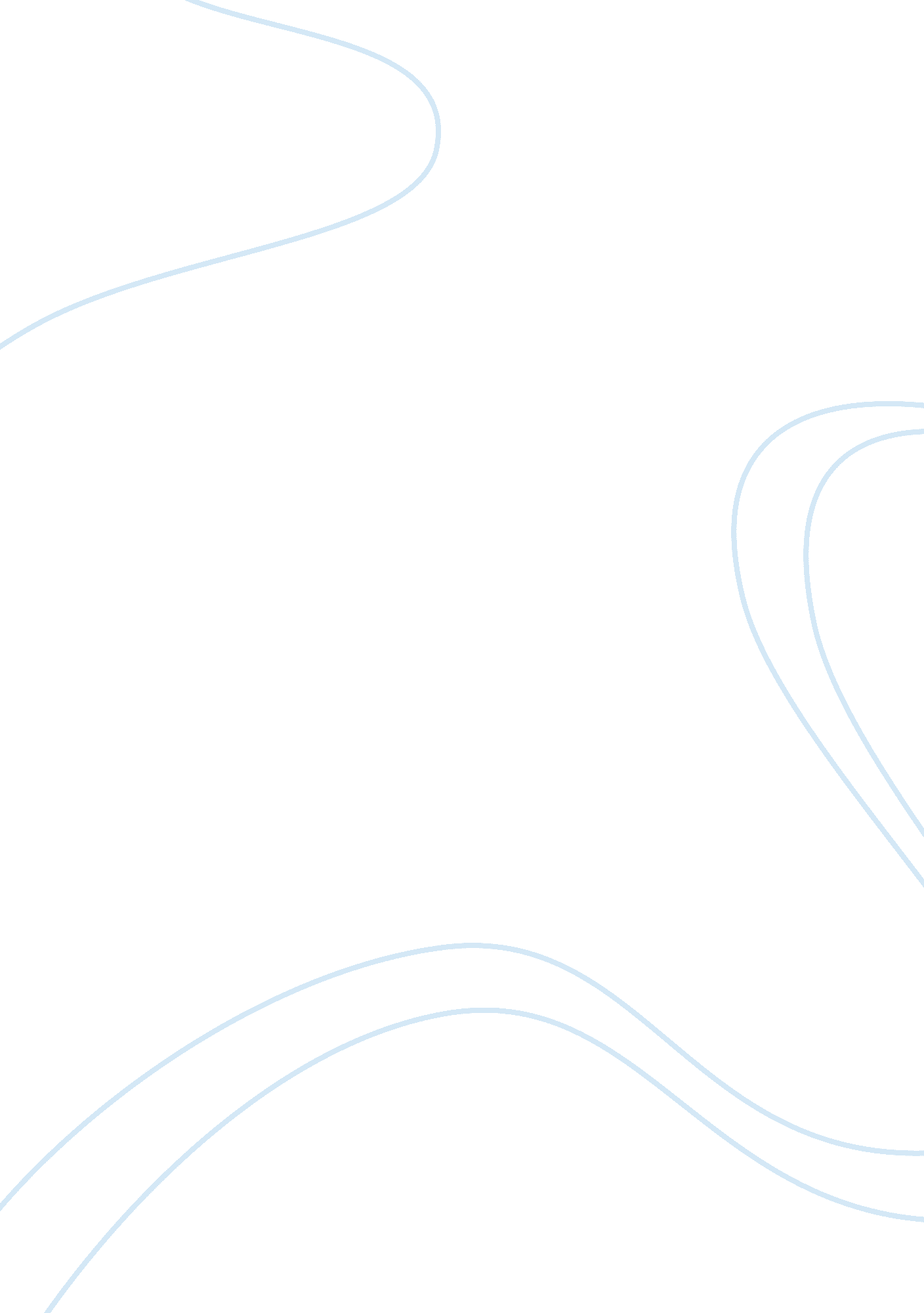 Modern approaches to developing new drugs against neglected tropical diseases ess...Design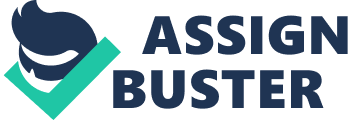 Modern attacks to developing new drugs against neglected tropical diseasesAbstractionThe NTDs represent the most common diseases found in the world’s poorest populations, with the bulk of the poorest billon enduring from at least one ( 4 ) . The most often found being helminth and selected protozoon infections with other NTDs believed to be highly common, nevertheless there are deficient informations estimations to accurately mention this ( 5 ) . There are three chief categories of agent typically used to handle NTDs ; little molecules, biologicals and vaccinums. Small molecules being a low molecular weight organic compound that regulate biological procedures ( represent most drugs ) , biologicals being interventions created utilizing a biological procedure as opposed to being chemically synthesized ( e. g. Herceptin ) and vaccinums ( which can be biologicals ) . IntroductionThe World Health Organisation ( WHO ) characterises 17 different diseases as being “ neglected tropical diseases” ( NTDs ) ( 1 ) . This word picture stems from the socio-economic background of those in the countries of highest concentration, the leaning for such diseases being to be found about entirely amongst destitute populations in the underdeveloped universe ( 2 ) . The geographic dimension in this placing most persons in the world’s poorest billion as coming from 58 low-middle income states in Africa, Asia, the Caribbean and Latin America. With countries such as these missing significantly in political influence and being possibly of small concern to the developed universe, it is no surprise that such diseases have been given both a low profile and position in footings of public wellness precedences ( 1 ) . These diseases impact over 1 billion persons, are often clustered together geographically with persons often enduring with more than one signifier of infection. The troubles in handling these persons stems from the deficiency of an substructure, both societal and economic, with adequate stableness to reliably supply the drugs required in an effectual mode, despite the fact that many NTDs can be prevented or treated merely through an improved entree to bing interventions, many of which are merely intercessions that can be administered by non-specialists ( 1 ) . In 2000 the United Nations drafted a set of eight Millennium Development Goals ( MDGs ) for the sustainable decrease of poorness. Specifically included in this was one aimed at the intervention of infective diseases in low income states ( MDG 6 ) “‘ to combat acquired immunodeficiency syndrome ( AIDS ) , malaria, and other diseases” ( 3 ) . This launched several international enterprises for human immunodeficiency virus ( HIV ) /AIDS and malaria including big scale employment of available drugs and nosologies. NTDs by and large present assorted characteristics that individual them out compared to other better known infective diseases. A cardinal characteristic being that they frequently lead to chronic morbidities without doing decease, this low mortality rate being considered a ground for their longstanding underplayed importance, despite the fact that when factoring in the figure of life old ages lost due to premature disablement NTDs are perchance every bit important as AIDS or malaria as a public wellness menace ( 6 ) . Another facet of NTDs is that persons are frequently infected for decennaries, perchance their full lives. With the impact this causes to their wellness and as such their ability to work, it is critical to understand the significance of these diseases in less developed states ( LDCs ) due to the importance of agricultural workers. The decreased efficaciousness of persons who work in agribusiness due to NTDs has incontrovertible economic impact ( 7 ) . Research and development ( R & A ; D ) into vaccinums to battle many of the NTDs have lagged behind those aiming AIDS and malaria. IssuesScope of jobAsides from the aforesaid deficiency of a nice profile or position in public wellness footings, there are assorted other issues impacting the production of interventions for NTD’s. With such diseases chiefly being evident in low-middle income states the fiscal inducement for big pharmaceutical companies to develop new merchandises possibly explicating the deficit in substantial research and development plans for the NTD’s. In add-on to this the much greater visibleness of and concentrate on AIDS every bit good as malaria have led to the bulk of support and research therefore far to travel into handling these two afflictions. Whilst they are so a major issue, such focal point means that research and development for less good known large batters ( e. g. leishmani, trypanosomes, melioidosis and anthelmintic diseases ) lags badly behind. In add-on to the proficient issues concerned with making new interventions, the viability of implementing such interventions in the environments in which NTDs are most normally found demands to be a cardinal consideration during development. Even if a merchandise is successful it can take a considerable sum of clip before a high degree of coverage is achieved ( e. g. Haemophilus infleunzae type B vaccinum – low coverage despite being licensed for about 20 old ages ) ( 8 ) . Possibly the most important issue is cost. Frequently treatments require sophisticated engineering to bring forth, non to advert the sum of clip and money that the research and development phases themselves cost. As aforesaid, this cost is why determining support for the development of vaccinums for diseases that have the bulk of their impact in poorer states is rather hard, with most NTDs non holding a important US or European market. With big pharmaceutical companies and other support organic structures by and large taking to concentrate on those interventions which will convey the highest net income, as opposed to the most important impact on planetary wellness. As a consequence support is dependent upon charitable contributions or the support of governmental administrations. With the available money being tight, frequently it will be employed into supplying what solutions are already available in countries that need it, as opposed to developing new interventions, which carries both a higher cost and hazard when sing impact on wellness ( 9 ) . Most NTD interventions are being developed through non-profit organisations/product development partnerships ( PDPs ) such as the Sabin Vaccine Institute or the IVI in Seoul. These purpose to bring forth the vaccinums at the lowest cost and the ability to be readily introduced and integrated into LED states, often partnering with makers and clinical test sites found in some of the more advanced developing states ( e. g. Brazil ) . The best option so for debut is the usage of preexistent wellness systems for their debut, nevertheless this typically is merely effectual in the more comfortable of the states involved as it frequently requires some signifier of authorities system e. g. schools for the distribution and where possible authorities support in production as most persons will non be able to afford the interventions themselves ( 10 ) . In add-on to this the free handiness of rational belongings used in the interventions greatly reduces fabrication costs and allows for production to be carried out wherever the substructure can back up it. On top of the issue of cost there are assorted societal and ethical issues that need consideration. Chiefly in footings of societal facets this refers to native populations attacks to the interventions when offered. There can be issues both in acquiring an person to return for repetition intervention – given the big distances frequently found peculiarly in sub-Saharan Africa between persons and the nearest topographic point intervention is available. On top of this there is frequently difficulty set uping that a full class of a intervention ( for illustration antibiotics ) needs to be taken, even if the person starts to experience better in order for the intervention to be to the full effectual. Both of these would indicate towards a individual intervention attack being preferred when supplying interventions in these countries. The other societal issue is based upon the misgiving of western society that can be prevailing among rural communities peculiarly in the Middle East. Normally the manner PDPs circumvent this is to utilize states such as Egypt, which have advanced scientific communities and resources but are non associated with western society, for development. One of the most good publicized illustrations of societal issues impacting intervention go arounding about AIDS, peculiarly in sub-Saharan Africa and Latin America. The stigma attached to the disease taking to the banishment of persons, be it a consequence of deficient instruction on the affair, superstitious notion, or wider societal positions, in the instance of AIDS the disease is frequently linked to homosexualism. Communities in LED states will frequently eschew those who suffer from certain diseases and this can do intervention hard as it is frequently important to work within established constructions to supply intervention. As such educational plans can frequently assist when it comes to distribution of intervention for diseases that have been stigmatised in this manner. Modern attacks: All NTD drugs must be low cost, non dependant on a cold concatenation and be easy distributable utilizing the preexistent substructure in affected states ( aforesaid penchant for individual dosage ) ( 17 ) . Recent surveies by bureaus including the WHO’s Special Programme for Tropical Disease Research ( TDR ) show critical spreads in the R & A ; D country for several RTDs ( 12 ) . A big proportion of the drugs developed to battle NTDs root from 20 Thursday century colonialism and the necessity it provided for the western universe to supply interventions for tropical diseases. However as antecedently discussed the deficiency of commercial inducements when coupled with increasing ordinance has led to the backdown of pharmaceutical companies from developing in this country. Hence the importance of organic structures like the TDR, which was, and is, involved in merchandise development ( 13 ) . TargetingThe usage of mark designation, through mark choice, proof and high throughput testing ( 14 ) is a promising construct which unluckily therefore far, despite increased attending late, has produced minimum consequences, mostly due to high abrasion ( 15 ) . The method is aimed at placing “ hits” with defined manners of action for more survey. However recent surveies have mostly shown hapless correlativity between suppression of enzymes and whole cell activity ( 16 ) . There is limited handiness of familial proof tools and chemical proof is non being widely used. The constitution of the TDR Drug Target Prioritization Networks unfastened beginning database provides the basic construction to afford the development of assorted testing options for NTDsThe overall province of development for NTDs as it presently stands is that there has been a batch of basic research into the organisms doing several of the diseases ( peculiarly the parasitic worms ) , and as such possible marks, nevertheless a deficiency of follow through significance there has been small drug find and development until really late. Recent progresss in machine-controlled microscopy have begun to impact drug find by replacing other microscopic observation methods ( 18 ) , the usage of phenotypic screens has meant that there has been a trust upon low/medium-throughput whole being checks, which prevented entree to a critical mass of compounds for farther probe. The new methods have the ability to increase throughput with the production of high-content screens ( HCSs ) ( 18 ) . Definition of the mark of an active compound is non purely talking ever required in NTD drug find, nevertheless the procedure must be in line with a mark merchandise profile ( TPP ) for each disease, taking to a more streamlined find procedure supplying a non-wasteful terminal merchandise. An illustration of target-based drug find for human African trypanosomiasis ( HAT )HAT is endemic in sub-Saharan Africa, it is caused by the parasites Trypanosoma brucei gambiense and Trypanosoma brucei rhodesiense, consists of two phases ( peripheral infection/enters cardinal nervous system ( CNS ) ) . It is fatal when non treated and presently has interventions for both phases although these are uneffective due to toxicity and/or hapless efficaciousness ( 20 ) in add-on to which the interventions are non appropriate for the country. There have been few programmes developing new drugs for HAT, nevertheless late this has changed as with other NTDs and the substructure required for drug find has been put into topographic point. The aforesaid TPPs will inform drug find from the beginning and helps in specifying the molecular mark and chemical affair developed. The TPP for HAT requires the molecular mark to ; “ be indispensable for parasite viability, have a rapid inhibited cidal consequence and be conformable to inhibition by little drug-like molecules holding the right physiochemical belongingss to be orally bioavailable and traverse the blood-brain barrier.” ( 19 ) . Current methods for mark based drug find by and large involve the showing of diverse/focussed libraries against the mark. Any hits produced are characterised before being put through design, synthesis and proving against both proteins and the cell. The compounds have to be shown to be moving on the mark to do suppression taking to decease of the parasite before the usage of carnal infection theoretical account assays to determine if the drug is moderately feasible. As is apparent it takes a batch of input, both in footings of clip and resources before any thought on the cogency of the chosen mark, intending that careful choice from the start can greatly profit find subsequently on in the procedure ( 19 ) .. Target designation High throughput methods, e. g. microarrays, high throughput sequencing, protein microarrays, chemical genetic sciences ( Shokat, 2002 ) , rearward genetic sciences ( Hung, 2006 ) . Fragment based drug design See, for illustration, Astex Pharmaceuticals ; Shoichet, 2004 Virtual showing Read Schneider, 2002 ; Rees, 2004 Improved vaccinum schemes Deoxyribonucleic acid vaccinums Conjugate vaccinums ( e. g. S. pneumoniae ; Meningitis Vaccine Project ) Subunit vaccinums Man-made biological science Correlates of protection Can’t do efficaciousness surveies for many diseases ( i. e. those without a remedy ) , so you need some index ( e. g. antibody titer ) that is a “ correlate” of protection. Some interesting thoughts For conjugates – use bacterial glycosylation tracts to fix in one being ( see Brendan Wren’s work on pglB ) Nanotechnology for better bringing. 